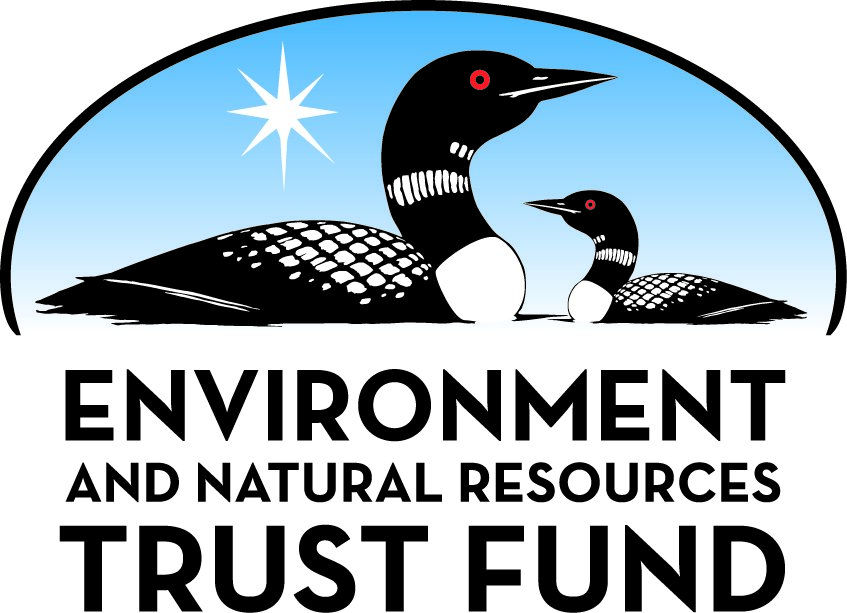 Environment and Natural Resources Trust FundM.L. 2020 Final Work PlanGeneral InformationID Number: 2020-058Staff Lead: Michael VarienDate this document submitted to LCCMR: August 18, 2021Project Title: Sportsmen’s Training And Developmental Learning CenterProject Budget: $85,000Project Manager InformationName: Ray SogardOrganization: Minnesota Forest Zone Trappers AssociationOffice Telephone: (218) 969-3425Email: mfztapresident@gmail.comWeb Address: http://www.mnforesttrappers.com/Project ReportingDate Work Plan Approved by LCCMR: Reporting Schedule: April  1 / October  1 of each year.Project Completion: July 31, 2023Final Report Due Date: September 14, 2023Legal InformationLegal Citation: M.L. 2021, First Special Session, Chp. 6, Art. 5, Sec. 2, Subd. 09uAppropriation Language: $85,000 the second year is from the trust fund to the commissioner of natural resources for an agreement with the Minnesota Forest Zone Trappers Association to complete a site evaluation and master plan for the Sportsmen's Training and Developmental Learning Center near Hibbing. Any revenue generated from selling products or assets developed or acquired with this appropriation must be repaid to the trust fund unless a plan is approved for reinvestment of income in the project as provided under Minnesota Statutes, section 116P.10.Appropriation End Date: June 30, 2024NarrativeProject Summary: The Minnesota Forest Zone Trappers Association (MFZTA) is requesting an $85,000 grant to complete a site evaluation and a master plan for the Sportsmen’s Training and Development Center.Describe the opportunity or problem your proposal seeks to address. Include any relevant background information.The Minnesota Forest Zone Trappers Association (MFZTA) is requesting an $85,000 grant to complete a site evaluation and a master plan for their for their Sportsmen’s Training and Developmental Learning Center located on a 38 acre parcel owned by the MFZTA in Hibbing.  The site evaluation would include infrastructure (water, sewer, electrical) needs, wetlands, permitting, survey, elevations, cost estimates and soil building conditions.  The master plan would include base maps, development concept and drawings, design workshops, conceptual evaluations, cost estimates, public engagement, site layouts and a public relations plan.  

The site would include 24 RV and 24 primitive camp sites, bog walk trails, training facility, educational areas, parking space, equipment/maintenance building, restroom/shower facilities and seating bleachers.  Educational activities will include trapping and hunting, environmental/wetlands training, drafting training manuals and providing workshops to designed to get more people involved in outdoor activities; especially youth.What is your proposed solution to the problem or opportunity discussed above? i.e. What are you seeking funding to do? You will be asked to expand on this in Activities and Milestones.The MFTZA is a non-profit 501C3 Corporation operating under the laws of Minnesota.  They encompass over seven counties throughout northeastern Minnesota.  The primary purpose of the MFTZA will be to achieve the best possible, highest quality outdoor experience.  Their work to date to develop this project include meetings with regional, state and federal government officials, educating the general public, holding outdoor programs, regulation enforcement training, support wildlife research and developing relationships with wildlife officials and promoting good sportsmanship and ethic outdoor practices.  The MFZTA offers multi-day conventions, annual workshops and numerous training sessions throughout the year that focus on education and environmental stewardship.

The MFTZA has developed satellite programs in which they partner with Delta Waterfowl, MN Deer Hunters Association, Pheasants Forever, Grouse Society, MN Darkhouse and Angling Association, Ducks Unlimited, NRA, National Turkey Association and others to promote outdoor activities throughout the region.What are the specific project outcomes as they relate to the public purpose of protection, conservation, preservation, and enhancement of the state’s natural resources? The completion of the site evaluation and the master plan will enable the MFZTA to promote their programs throughout the United States.  The completion of this work will also provide detailed cost estimates for all of the activities proposed for their site and will be the foundation for MFZTA to seek local, state and Federal funds to construct their facility.  The ultimate goal will be to own and operate the premier outdoor training and educational facility in the country.Project LocationWhat is the best scale for describing where your work will take place?  
	Region(s): NEWhat is the best scale to describe the area impacted by your work?  
	StatewideWhen will the work impact occur?  
	In the FutureActivities and MilestonesActivity 1: Activity 1 Title: Site Evaluation & Master Plan CompletionActivity Budget: $85,000Activity Description: 
Evaluation will include surveys, permit needs, activity area siting, infrastructure needs and ADA requirements.  The plan will include maps, conceptual drawings, public engagement and a public relations plan.Activity Milestones: Project Partners and CollaboratorsDisseminationDescribe your plans for dissemination, presentation, documentation, or sharing of data, results, samples, physical collections, and other products and how they will follow ENRTF Acknowledgement Requirements and Guidelines. 
We will have signage available on the property and place the LCCMR logo on plans.Long-Term Implementation and FundingDescribe how the results will be implemented and how any ongoing effort will be funded. If not already addressed as part of the project, how will findings, results, and products developed be implemented after project completion? If additional work is needed, how will this be funded? 
The completion of the site evaluation and the master plan will enable the MFZTA to promote their programs throughout the United States.  The completion of this work will also provide detailed cost estimates for all of the activities proposed for their site and will be the foundation for MFZTA to seek local, state and Federal funds to construct their facility.  The ultimate goal will be to own and operate the premier outdoor training and educational facility in the country.Budget SummaryClassified Staff or Generally Ineligible ExpensesNon ENRTF FundsAttachmentsRequired AttachmentsVisual ComponentFile: Alternate Text for Visual ComponentSite view of project site....Financial CapacityFile: Board Resolution or LetterOptional AttachmentsSupport Letter or OtherDifference between Proposal and Work PlanDescribe changes from Proposal to Work Plan StageWe have made the suggested change by LCCMR staff.  Thank you.Additional Acknowledgements and Conditions: The following are acknowledgements and conditions beyond those already included in the above workplan:Do you understand and acknowledge the ENRTF repayment requirements if the use of capital equipment changes? 
	N/ADo you agree travel expenses must follow the "Commissioner's Plan" promulgated by the Commissioner of Management of Budget or, for University of Minnesota projects, the University of Minnesota plan? 
	N/ADoes your project have potential for royalties, copyrights, patents, or sale of products and assets? 
	NoDo you understand and acknowledge IP and revenue-return and sharing requirements in 116P.10? 
	N/ADo you wish to request reinvestment of any revenues into your project instead of returning revenue to the ENRTF? 
	N/ADoes your project include original, hypothesis-driven research? 
	NoDoes the organization have a fiscal agent for this project? 
	NoDescriptionCompletion DateA well designed siteNovember 30, 2021Infrastructure needs identifiedDecember 31, 2021Detailed cost estimates for the siteDecember 31, 2021Conceptual drawings completed.December 31, 2021Public relations plan and public engagement.December 31, 2021Master plan complete.December 31, 2021NameOrganizationRoleReceiving FundsMFZTA Board of DirectorsMN Forest Zone Trappers AssociationThis group will oversee the project.NoState and Federal AgenciesState and Federal AgenciesVarious state and federal agencies will be a part of this project.NoState and Regional Outdoor and Environmental GroupsState and Regional Outdoor and Environmental GroupsState and Regional Outdoor and Environmental GroupsNoConsulting Engineers, Landscape Architects, Planners, Financial AdvisorsConsulting Engineers, Landscape Architects, Planners, Financial AdvisorsConsulting Engineers, Landscape Architects, Planners, Financial AdvisorsNoCategory / NameSubcategory or TypeDescriptionPurposeGen. Ineli gible% Bene fits# FTEClass ified Staff?$ AmountPersonnelSub Total-Contracts and ServicesEngineeringProfessional or Technical Service ContractSite evaluation, Master Plan Completion0.5$85,000Sub Total$85,000Equipment, Tools, and SuppliesSub Total-Capital ExpendituresSub Total-Acquisitions and StewardshipSub Total-Travel In MinnesotaSub Total-Travel Outside MinnesotaSub Total-Printing and PublicationSub Total-Other ExpensesSub Total-Grand Total$85,000Category/NameSubcategory or TypeDescriptionJustification Ineligible Expense or Classified Staff RequestCategorySpecific SourceUseStatusAmountStateState Sub Total-Non-StateIn-KindMFZTAPlanningSecured$5,000CashIRRRBPlanningPending$5,000Non State Sub Total$10,000Funds Total$10,000TitleFileResolutionTitleFileTax InformationBackground Check Document